昆明八中2019-2020学年度上学期月考二初三年级数学参考答案填空题（每题3分，共18分）选择题（每题4分，共32分）解答题（共9题，共70分）15.（每题3分，共6分）（1）x2+4x﹣5=0，解：（x+5）（x-1）=0x1=1，x2=-5（2）2x2﹣7x+3=0解：a=2，b=-7，c=3，△=b2﹣4ac=49-24=25＞0，，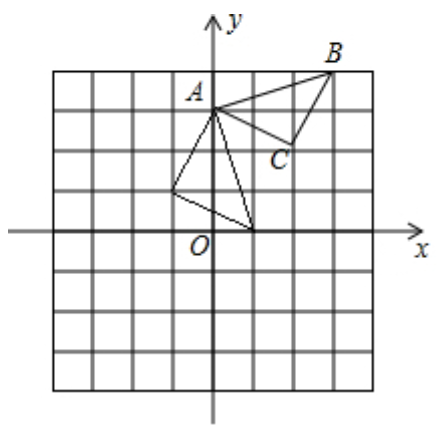 16.（1）如图：△A1B1C1，即为所求；······（2分）······（3分）（2）据题意，得n=90°r=AB=······（4分）        面积 ······（6分）17.解：列表如图所示······（2分）共有6种等可能的结果，其中小米抢到的红包总额超过100元（记为事件A）的结果有4种，分别为（10,100）、（50,100）、（100,10）、（100,50）. ······（5分）所以P（A）=      ······（6分）18.解：在Rt中，,，所以 ······（2分）在和中,∽, ······（4分）
,  ······（5分）
解得, ······（6分）
,,
即树高．······（82分）19. 解：设该抛物线的解析式是, ······（1分）
结合图象,把代入,得,．······（3分）
则该抛物线的解析式是．······（4分）
当时,则有, ······（5分）
米．······（7分）
所以水深超过米时就会影响过往船只在桥下的顺利航行．······（8分）20. 解：设经过ts,的面积等于矩形ABCD面积的 , 则    即    ······（2分）解得：；             ,   符合题意     答：设经过1s时,的面积等于矩形ABCD面积的 ······（4分）存在。分两种情况讨论：当∽时, MA：：AD,即t：：4,解得；······（6分）同理,当∽时, MA：：CD,即t：：3,解得．······（8分）当或时,以A、M、N为顶点的三角形与相似 21. 把代入 得：,
解得 , 则······（2分）
把代入 得：,
解得：, 则；······（4分）解得，······（5分）由图形知,当时,；······（6分）把代入得, 即把代入得, 即S△COD=······（8分）
22. 证明：连接OD, ······（1分）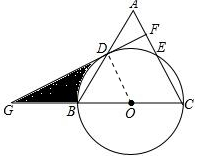 ,,
,,
,
, ······（2分）
,
, ······（3分）
是的半径,
是的切线；······（4分）
解：,∠A=60° ,
是等边三角形,
∠ABC=60°,
,
是等边三角形, ······（5分）∠BOD=60°
,∠ODG=90°∠G=30°
, ······（6分）的面积=扇形OBD的面积=
阴影部分的面积的面积扇形OBD的面积．······（8分）23. 解：把C点坐标代入抛物线解析式可得,解得, ······（1分）
抛物线解析式为,
令可得,解得或,, ······（2分）
设直线AC的函数表达式为,把A、C坐标代入可得,解得,
直线AC的函数表达式为；······（4分）
把x=0代入，得y=3，∴OD=3把x=0代入，得y=-3，∴OB=3在和中，≌∴∠DAO=∠BAO，······（6分）在中,M为PQ的中点,
,
,又,
,  ······（7分）
∽；······（8分）
如图,过点M作轴于点E,则,
点M的横坐标为m,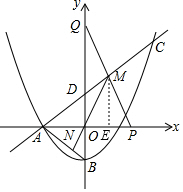 ∴M（m，m+3）
,, ······（10分）
∽,
,即       
．······（12分）题号123456答案-3928°1.56题号7891011121314答案CDABDBAD105010010（10,50）（10,100）50（50,10）（50,100）100（100,10）（100,50）